注会经济法考试大纲新旧对比本科目2015年与2014年实质内容变化不大，主要是第一章章名变化；第六章顺序的重新调整以及参考法规的补充；其他都是用词上的修改。详细的变动可以参考下表：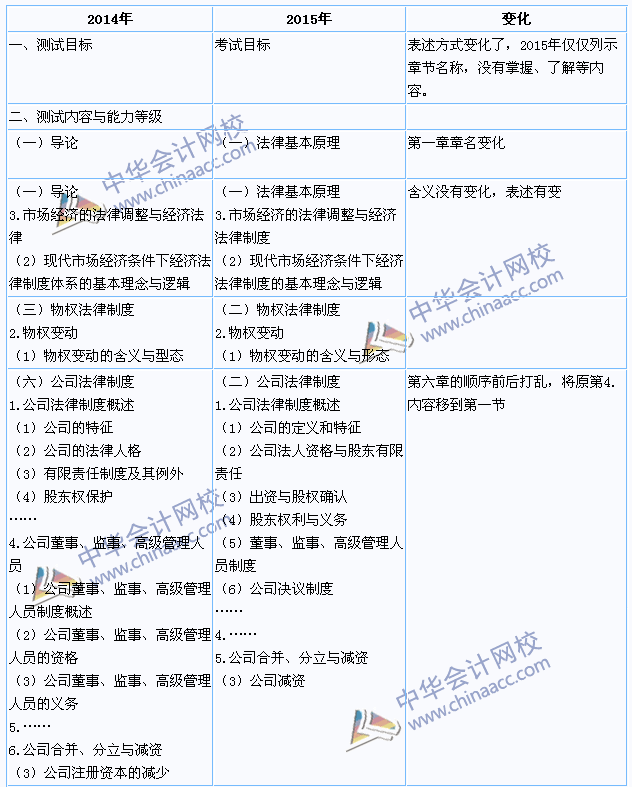 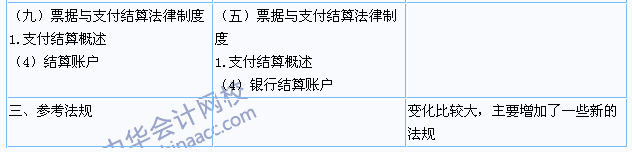 